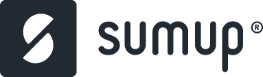 Terms of payment:Your business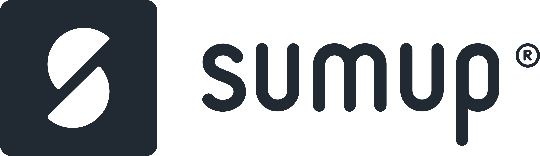 3839 Maxwell StreetDenver, CO 80303USACustomer name3839 Maxwell StreetDenver, CO 80303USATel: 303-555-0173DESCRIPTIONQUANTITYUNITPRICEAMOUNTName of product or service1each      100$100TOTAL USDTOTAL USD100